23.2 Training Attendance Sheet 

Description:________________________________________________________________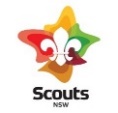 Presenter:______________________________________________Date_______________Name (please print)TitleSignature